Пресс – релизЕвропейская неделя иммунизации 2021 г.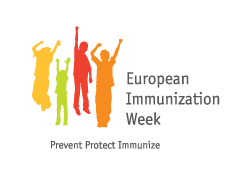 Каждый год в Европейском регионе Всемирной организации здравоохранения отмечается Европейская неделя иммунизации, нацеленная на продвижение вакцинации как ключевого инструмента профилактики заболеваний и сохранения жизней.В 2021 году Европейская неделя иммунизации (далее – ЕНИ) пройдет с 26 апреля по 2 мая.В этом году кампания будет содействовать укреплению солидарности в сфере вакцинации и повышению доверия к вакцинации как к общественному благу, которое служит опорой для наших обществ, спасает жизнь людям и защищает их здоровье. Как и в предыдущие годы, ЕНИ будет проходить одновременно со Всемирной неделей иммунизации под лозунгом «Вакцины сближают нас».В 2021 году, помимо продвижения плановой иммунизации, ЕНИ будет учитывать новые вакцины от COVID-19. Кампания этого года укрепит солидарность и доверие к вакцинации как к общественному благу, которое поддерживает наше общество, спасает жизни и защищает здоровье.2021 ГОД ОБЪЯВЛЕН ВОЗ ГОДОМ МЕДИКО-СОЦИАЛЬНЫХ РАБОТНИКОВ, МЫ ИСПОЛЬЗУЕМ ЭТУ ВОЗМОЖНОСТЬ ДЛЯ ТОГО, ЧТОБЫ ПОБЛАГОДАРИТЬ ВСЕХ МЕДИЦИНСКИХ И СОЦИАЛЬНЫХ РАБОТНИКОВ ЗА ПОМОЩЬ В ПОДДЕРЖАНИИ ЗДОРОВЬЯ НАСЕЛЕНИЯ, В ТОМ ЧИСЛЕ ПУТЕМ ИММУНИЗАЦИИ.Мероприятия в рамках ЕНИ направлены на повышение информированности населения о важности вакцинации для здоровья в целом, о новых вакцинах против COVID-19, что в результате будет способствовать расширению охвата вакцинацией и достижению Цели 3 в области устойчивого развития (Обеспечить здоровый образ жизни и содействовать благополучию для всех в любом возрасте) в стране.Иммунизация ежегодно спасает миллионы жизней и широко признана одним из самых успешных медицинских вмешательств в мире. Тем не менее, сегодня в мире все еще почти 20 миллионов детей, которые не получают необходимых им вакцин, и многие не получают жизненно важные вакцины в подростковом, взрослом и пожилом возрасте.Используя тему «Вакцины сближают нас», ЕНИ призывает к более активному участию в иммунизации во всем мире, чтобы пропагандировать важность вакцинации в объединении людей и улучшении здоровья и благополучия каждого человека повсюду на протяжении всей жизни.В то время как мир фокусируется на критически важных новых вакцинах для защиты от COVID-19, по-прежнему необходимо следить за тем, чтобы не пропустить плановые вакцинации. Многие дети не были вакцинированы во время глобальной пандемии, что подвергает их риску серьезных заболеваний, таких как корь и полиомиелит. Эту угрозу усугубляет быстро распространяющаяся дезинформация по теме вакцинации. В этом контексте кампания этого года будет направлена на укрепление солидарности и доверия к вакцинации как общественному благу, спасающему жизни и защищающему здоровье. Масштабное и стремительное развитие пандемии COVID-19 продемонстрировало важность и неоспоримость вакцинации как самого эффективного способа профилактики инфекционных заболеваний и одного из самых значимых достижений человечества.Основные тезисы ЕНИ в этом году:Вакцинация против COVID-19 – это важнейший инструмент, который поможет нам положить конец пандемии. В 2020 г. в мире была отмечена исключительно низкая заболеваемость корью. Для того, чтобы сохранить это достижение, необходимо и далее обеспечить высокий охват плановой вакцинацией.Пандемия COVID-19 продемонстрировала важность иммунизации, и мы должны в полной мере использовать потенциал имеющихся в нашем распоряжении вакцин.Сокращение плановой иммунизации вследствие COVID-19 приведет к последствиям, которые будут ощущаться еще долгое время после того, как закончится пандемия.Услуги плановой вакцинации должны предоставляться даже во время пандемии; каждый ребенок имеет право на здоровое детство.Станьте простым героем – пройдите вакцинацию ради себя, семьи и сообщества.Люди, которые сталкиваются с препятствиями для вакцинации, часто ощущают самые серьезные последствия заболеваний.В современном мире вакцинация рассматривается как способ сохранения и улучшения здоровья и благополучия, путем:предотвращения болезней, которые могут унести жизнь ребенка или навсегда негативно повлиять на его будущее,поддержания здоровья семьи и здорового старения,предотвращения нескольких форм рака,уменьшения угрозы устойчивости к противомикробным препаратам.Республика Беларусь участвует в программах ВОЗ по ликвидации полиомиелита, элиминации кори, краснухи, врожденной краснухи и поддерживает все инициативы на пути искоренения инфекционных заболеваний.Поддержание оптимальных охватов профилактическими прививками в Республике Беларусь обеспечивает предупреждение массового распространения возбудителей инфекционных заболеваний в случае их завоза на территорию нашей страны.Благодаря проводимой в Могилевской области иммунизации, регистрируются единичные завозные случаи кори (в 2020 году – не регистрировалась). Заболеваемость острым вирусным гепатитом В снизилась в 46  раз (с 230 случаев в 1998 до 5 – в 2019 году), в 2020г – не регистрировалась.Поддержание высоких уровней охвата профилактическими прививками в рамках Национального календаря профилактических прививок среди детей и взрослых в Могилевской области позволило ликвидировать полиомиелит, с  2005 года не регистрируются случаи заболевания дифтерией, с 2011 – краснухой.В УЗ «Могилевский облЦГЭиОЗ» в рамках проведения «Европейской недели иммунизации - 2021» с 26 по 30 апреля 2021 года с 9.00 до 16.00 состоится «горячая телефонная линия» по вопросам, касающимся вакцинации населения Могилевской области против инфекционных заболеваний.На вопросы ответят:Заведующая отделением иммунопрофилактики, врач-эпидемиолог Бузюк Евгения Дмитриевна, тел. (80222)740738.Заведующий отделом эпидемиологии, врач-эпидемиолог Сакович Максим Николаевич, тел. (80222)740534